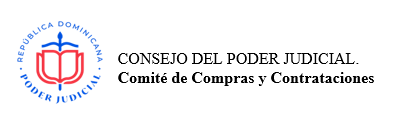 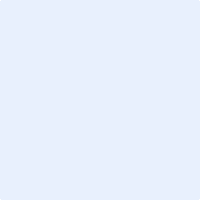 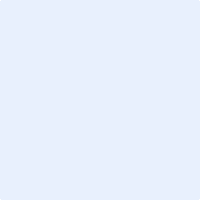 SeñoresCONSEJO DEL PODER JUDICIALNosotros, los suscritos, declaramos que para el proceso de referencia estamos participando por el (los) siguiente(s) :Describir el(los) ítem(s) por lo cual participa(n)(Nombre y apellido) __________________________________________________en calidad de ____________________________________ debidamente autorizado para actuar en nombre y representación de (poner aquí nombre del Oferente).Firma ____________________________________Sello(Persona o personas autorizadas a firmar en nombre del Oferente)